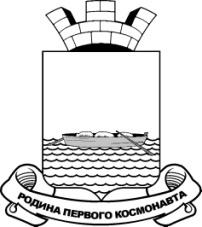 СОВЕТ ДЕПУТАТОВгагаринского Городского поселения гагаринского района Смоленской ОБЛАСТИР Е Ш Е Н И Еот 07 декабря 2020 года № 31Об итогах исполнения бюджета Гагаринского городского поселения Гагаринского района Смоленской области за девять месяцев 2020 годаЗаслушав информацию заместителя начальника финансового управления Администрации муниципального образования «Гагаринский район» Смоленской области об итогах исполнения бюджета Гагаринского городского поселения Гагаринского района Смоленской области за девять месяцев 2020 года, Совет депутатов Гагаринского городского поселения Гагаринского района Смоленской области РЕШИЛ:1. Информацию заместителя начальника финансового управления Администрации муниципального образования «Гагаринский район» Смоленской области об итогах исполнения бюджета Гагаринского городского поселения Гагаринского района Смоленской области за девять месяцев 2020 года принять к сведению согласно приложения.2. Решение вступает в силу со дня принятия и подлежит официальному опубликованию.Глава муниципального образованияГагаринского городского поселенияГагаринского района Смоленской области	                        Н.Л.ЧенцоваПриложение к решениюСовета депутатов города ГагаринСмоленской областиот 07.12.2020 № 31ОТЧЕТоб использовании бюджетных ассигнований резервного фондаАдминистрации муниципального образования «Гагаринский район» Смоленской области, предусмотренных за счет средств бюджета Гагаринского городского поселения Гагаринского района Смоленской области по состоянию на 01.10.2020 года(рублей)(рублей)Отчет об исполнении бюджета Гагаринского городского поселения Гагаринского района Смоленской области за 9 месяцев 2020 годаОтчет об исполнении бюджета Гагаринского городского поселения Гагаринского района Смоленской области за 9 месяцев 2020 годаОтчет об исполнении бюджета Гагаринского городского поселения Гагаринского района Смоленской области за 9 месяцев 2020 годаОтчет об исполнении бюджета Гагаринского городского поселения Гагаринского района Смоленской области за 9 месяцев 2020 годаОтчет об исполнении бюджета Гагаринского городского поселения Гагаринского района Смоленской области за 9 месяцев 2020 годаОтчет об исполнении бюджета Гагаринского городского поселения Гагаринского района Смоленской области за 9 месяцев 2020 годаОтчет об исполнении бюджета Гагаринского городского поселения Гагаринского района Смоленской области за 9 месяцев 2020 годаОтчет об исполнении бюджета Гагаринского городского поселения Гагаринского района Смоленской области за 9 месяцев 2020 годаНаименование показателяКод по бюджетной классификацииУточненный план на 2020 годИсполнено за 9 месяцев 2020 года% исполнения за 9 месяцев 2020 годаИсполнено  за 9 месяцев 2019 годаотклонение (факт 2020-2019)%              роста исполнения 2020 к 2019 годуНАЛОГОВЫЕ И НЕНАЛОГОВЫЕ ДОХОДЫ         1 00 00000 120 880,687 683,772,576 034,811 648,9115,3НАЛОГИ НА ПРИБЫЛЬ, ДОХОДЫ1 01 00000 77 138,562 649,981,251 468,911 181,0121,7Налог на доходы физических лиц1 01 02000 77 138,562 649,981,251 468,911 181,0121,7НАЛОГИ НА ТОВАРЫ, РЕАЛИЗУЕМЫЕ НА ТЕРРИТОРИИ РФ1 03 00000 2 236,11 643,773,51 730,4-86,795,0Акцизы по подакцизным товарам1 03 02000 2 236,11 643,773,51 730,4-86,795,0НАЛОГИ НА СОВОКУПНЫЙ ДОХОД1 05 000000,00,0-0,00,0-Единый сельскохозяйственный налог1 05 030100,00,0-0,00,0-НАЛОГИ НА ИМУЩЕСТВО1 06 00000 31 982,014 386,145,015 037,3-651,295,7Налог на имущество физических лиц1 06 01000 8 999,41 481,316,52 733,7-1 252,454,2Земельный налог, в том числе:1 06 06000 22 982,612 904,856,212 303,6601,2104,9Земельный налог с организаций1 06 0603016 777,012 151,872,410 273,11 878,7118,3Земельный налог с физических лиц1 06 060406 205,6753,012,12 030,5-1 277,537,1Государственная пошлина1 08 000000,00,0-0,00,0-Государственная пошлина за выдачу спец.разрешения на движение по автомобильным дорогам транспортных средств1 08 071750,00,0-0,00,0-ДОХОДЫ ОТ ИСПОЛЬЗОВАНИЯ ИМУЩЕСТВА, НАХОДЯЩЕГОСЯ В  МУНИЦИПАЛЬНОЙ СОБСТВЕННОСТИ1 11 000005 174,03 431,566,33 446,7-15,299,6Доходы, полученные в виде арендной платы за земельные участки1 11 05010 3 100,01 693,454,61 849,5-156,191,6Доходы от сдачи в аренду имущества1 11 05030 2 074,01 738,183,81 597,2140,9108,8Платежи от МУП1 11 07000 0,00,0-0,00,0-ДОХОДЫ ОТ ОКАЗАНИЯ ПЛАТНЫХ УСЛУГ И КОМПЕНСАЦИИ ЗАТРАТ ГОСУДАРСТВА1 13 00000 350,0284,881,4283,81,0100,4Прочие доходы от оказания платных услуг и компенсации затрат бюджетов городских поселений1 13 02995 350,0284,881,4283,81,0100,4ДОХОДЫ ОТ ПРОДАЖИ МАТЕРИАЛЬНЫХ И НЕМАТЕРИАЛЬНЫХ АКТИВОВ1 14 00000 1 000,02 203,5220,41 139,71 063,8193,3Доходы от продажи земельных участков, государственная собственность на  которые не разграничена1 14 06013 1 000,02 203,5220,41 098,71 104,8200,6Доходы от продажи земельных участков, находящихся в собственности городских поселений1 14 06025 0,00,0-41,0-41,00,0ШТРАФЫ, САНКЦИИ, ВОЗМЕЩЕНИЕ УЩЕРБА1 16 00000 3 000,03 065,4102,22 901,3164,1105,7Плата за возмещение вреда  автомобильным дорогам транспортными средствами, осуществляющими перевозки тяжеловесных (крупногабаритных) грузов 1 16 37000 3 000,03 065,6102,22 898,2167,4105,8Прочие поступления от денежных взысканий (штрафов)1 16 51000 0,0-0,2-3,1-3,3-6,5ПРОЧИЕ НЕНАЛОГОВЫЕ ДОХОДЫ1 17 00000 0,018,8-26,7-7,970,4БЕЗВОЗМЕЗДНЫЕ ПОСТУПЛЕНИЯ200  00000418 548,4101 618,524,34 781,696 836,92 125,2БЕЗВОЗМЕЗДНЫЕ ПОСТУПЛЕНИЯ ОТ ДРУГИХ БЮДЖЕТОВ БЮДЖЕТНОЙ СИСТЕМЫ РФ202  00000418 548,4101 703,724,34 781,696 922,12 127,0Дотации бюджетам городских поселений на выравнивание бюджетной обеспеченности202  150012 719,12 052,475,51 976,476,0103,8Субсидии бюджетам бюджетной системы РФ2 02 20000 345 829,329 651,38,62 805,226 846,11 057,0Субсидии бюджетам городских поселений на реализацию программ формирования современной городской среды2 02 25555 16 853,011 206,666,52 805,28 401,4399,5Прочие субсидии бюджетам городских поселений2 02 29999 328 976,318 444,75,60,018 444,7-Иные межбюджетные трансферты2 02 49000 70 000,070 000,0100,00,070 000,0-ПРОЧИЕ БЕЗВОЗМЕЗДНЫЕ ПОСТУПЛЕНИЯ2 07 00000 0,00,0-0,00,0-ВОЗВРАТ ОСТАТКОВ СУБСИДИЙ, СУБВЕНЦИЙ, ИНЫХ МЕЖБ. ТРАНСФЕРТОВ ПРОШЛЫХ ЛЕТ2 19 00000 0,0-85,2-0,0-85,2-ВСЕГО ДОХОДОВ539 429,0189 302,235,180 816,4108 485,8234,2РАСХОДЫОбщегосударственные вопросы010011 403,05 414,747,53 066,62 348,1176,6Функционирование законодательных (представительных) органов государственной власти и представительных органов муниципальных образований01031 684,41 014,860,21 042,4-27,697,4Обеспечение деятельности финансовых, налоговых и таможенных органов и органов финансового (финансово-бюджетного) надзора010628,828,8100,027,11,7106,3Обеспечение проведения выборов и референдумов01071 500,01 362,090,80,01 362,0-Резервные фонды01112 828,00,00,00,00,0-Другие общегосударственные вопросы01135 361,83 009,156,11 997,11 012,0150,7Национальная безопасность и правоохранительная деятельность03002 183,7923,242,31 561,3-638,159,1Защита населения и территории от чрезвычайных ситуаций природного и техногенного характера, гражданская оборона03092 183,7923,242,31 561,3-638,159,1Национальная экономика0400354 800,032 750,19,220 237,712 512,4161,8Дорожное хозяйство (дорожные фонды)0409351 903,932 672,19,320 101,212 570,9162,5Другие вопросы в области национальной экономики04122 896,178,02,7136,5-58,557,1Жилищно-коммунальное хозяйство0500170 444,8130 368,376,592 999,237 369,1140,2Жилищное хозяйство05017 471,84 339,358,13 458,2881,1125,5Коммунальное хозяйство050210 630,06 916,565,153 407,3-46 490,813,0Благоустройство050382 343,049 112,559,636 133,712 978,8135,9Другие вопросы в области жилищно-коммунального хозяйства050570 000,070 000,0100,00,070 000,0-Охрана окружающей среды060030,025,284,00,025,2-Сбор, удаление отходов и очистка сточных вод060230,025,284,00,025,2-Образование0700165,06,64,080,3-73,78,2Молодежная политика0707165,06,64,080,3-73,78,2Культура, кинематография 08002 117,01 929,391,11 982,0-52,797,3Культура08012 050,01 903,392,81 929,5-26,298,6Другие вопросы в области культуры, кинематографии080467,026,038,852,5-26,549,5Социальная политика10001 071,2479,944,8848,8-368,956,5Пенсионное обеспечение1001253,7197,978,0189,08,9104,7Другие вопросы в области социальной политики1006817,5282,034,5659,8-377,842,7Физическая культура и спорт 11001 020,0684,667,1715,0-30,495,7Массовый спорт11021 020,0684,667,1715,0-30,495,7Обслуживание государственного (муниципального)  долга130024,00,00,024,0-24,0-Обслуживание государственного (муниципального) внутреннего долга130124,00,00,024,0-24,0-ИТОГО РАСХОДОВ543 258,7172 581,931,8121 514,951 067,0142,0ПРОФИЦИТ БЮДЖЕТА (со знаком "плюс") ДЕФИЦИТ БЮДЖЕТА (со знаком "минус")ПРОФИЦИТ БЮДЖЕТА (со знаком "плюс") ДЕФИЦИТ БЮДЖЕТА (со знаком "минус")-3 829,716 720,3х-40 698,5ххНаименование главного распорядителя средств бюджета Гагаринского городского поселения Гагаринского района Смоленской областиКод бюджетной классификацииРазмер утвержденного резервного фондаОстаток бюджетных ассигнований резервного фонда1234Администрация муниципального образования «Гагаринский район» Смоленской области902 0111 8120027770 8703 000 000,02 828 000,0Итого:3 000 000,02 828 000,0№ п/пДата и номер распоряженияНаименование главного распорядителя (получателя) средств бюджета муниципального образования «Гагаринский район» Смоленской области код бюджетной классификацииНаименование расходовСумма в соответствии с распоряжениемКассовый расход12345601.04.2020 № 112-рАдминистрация муниципального образования «Гагаринский район» Смоленской областиМероприятия связанные с профилактикой распространения COVID-19.100 000,0100 000,024.04.2020 № 146-рАдминистрация муниципального образования «Гагаринский район» Смоленской областиОрганизация питания  сотрудников ОМОН ФС ВНГ Росгвардии по Смоленской области, задействованных в режимно-ограничительных мероприятиях, с 25 апреля по 30 апреля (6дней) из расчета 300 рублей на челевека.  21 600,021 600,030.04.2020 №157-рАдминистрация муниципального образования «Гагаринский район» Смоленской областиОрганизация питания  сотрудников ОМОН ФС ВНГ Росгвардии по Смоленской области, ОБ ДПС ГИБДД, задействованных круглосуточно в режимно-ограничительных мероприятиях, с 01 мая по 12 мая (12дней) из расчета 300 рублей на человека.50 400,050 400,0Итого 172 000,0172 000,0